First United ChurchSeeking to be a welcoming community of Christian faith, proclaiming and celebrating the love of God in Jesus Christ through the Inspiration of the Holy Spirit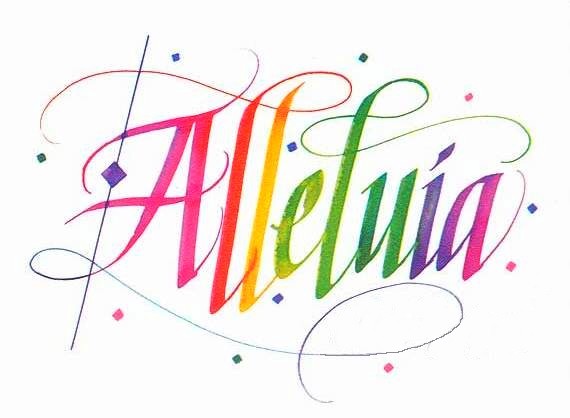 April 28, 2019 @ 10:30am7 Curtis St., St.Thomas, ON  N5P 1H3  Phone: (519) 631-7570e-mail: office@1stunitedchurch.caweb:  www.1stunitedchurch.caMINISTERS:  ALL  THE  PEOPLE OF  GODPastoral Minister: Rev. Emmanuel K. OforiMusic Minister: Jody McDonald-GroulxSecretary/Treasurer: Lori HoffmanCustodian: Dave Luftenegger      Second Sunday of EasterORDER OF SERVICEOpening PrayerChoruses/SongsMV#121 “Hallelujah” (2x)Hey now!  Singing Hallelujah!  Hey now!  The morning has come!Hey now!  Singing Hallelujah!  The tomb was empty at the rising sun.“Lord, I Lift Your Name on High” (2x)Lord, I lift Your name on high; Lord, I love to sing Your praises.I’m so glad You’re in my life; I’m so glad You came to save us.You came from heaven to earth to show the way.From the earth to the cross my debt to pay;From the cross to the grave, from the grave to sky;Lord, I lift Your name on high.MV#8 “And On the Path” (2x)And on this path, the gates of holiness are open wide!And on this path, the gates of holiness are open wide!And on this path, the gates of holiness are open wide!Open wide! Open wide! Open wide! The gates are open wide!“Lord of the Dance” (2x)Dance, then wherever you may be; I am the Lord of the Dance said He. And I’ll lead you all wherever you may be, and I’ll lead you all in the dance, said he.Welcome/NoticesAnthem:  Senior ChoirCircle TimeInvitation to Invest in God’s MissionOffertory Hymn/Prayer of DedicationGod of Love, hear our prayer.  Bless this offering we bring you. May our lives do your will.  Guide and guard us forever.  Give us courage to stand for truth, help us give to others.  God of Love, hear our prayer.  Bless this offering we bring you.Songs/Choruses“Majesty” (2x)Majesty, worship His majesty.  Unto Jesus be all glory, honour and praise.Majesty, kingdom authority flows from His throne unto His own; His anthem raise.So exalt, lift up on high the name of Jesus.Magnify, come glorify Christ Jesus the King.Majesty, worship His majestyJesus who died, now glorified, King of all kings.Scripture Reading:  Luke 24:13-21Hymn of Preparation –“Up From the Grave He Arose”Low in the grave He lay, Jesus my Saviour!Waiting the coming day, Jesus my Lord.Chorus:Up from the grave He arose, with a mighty triumph o’er His foes;He arose a Victor from the dark domain,And He lives forever with His saints to reign,He arose! He arose! Hallelujah! Christ arose!Vainly they watch His bed, Jesus my Saviour!  Vainly they seal the dead, Jesus my Lord! (Chorus)Death cannot keep his prey, Jesus my Saviour!He tore the bars away, Jesus my Lord!  (Chorus)The Message:	“The Risen Christ Shows Up in Unlikely Places”Prayer*Closing Hymn: MV#40 “Never Ending Joy!”* Benediction	* Commissioning Hymn:  VU#298 “When You Walk From Here”When you walk from here, when you walk from here, walk with justice, walk with mercy, and with God’s humble care. Musical PostludeTODAY’S MESSAGEHave you ever had your hopes dashed? Probably, like many others, you didn’t expect to be unemployed or to have that sickness. Or you least expected the money to run out, that relationship to break or to fail that exams. In times like these, you need Someone to walk alongside with you, when you find yourself between the rock and hard places. The good news is the Risen Christ always shows up …To walk with us“As they talked and discussed these things, Jesus himself suddenly came and began walking with them”	(Luke 24:15)to give us hope – to remove our despair to give us reason to live To fellowship with us“As they sat down to eat, he took the bread and blessed it. Then he broke it and gave it to them”		(Luke 24:30)to break bread with us - to keep us company – dispel our lonelinessTo open our eyes – “Suddenly, their eyes were opened, and they recognized him”(Luke 24:31)		to see things clearly to have the right perspectiveThink about this:Christ is ready to walk with you, keep you company and to give you the right perspective on life. Will you let Him?